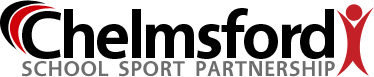 We are always looking to see if the children can display the Olympic legacy Values through sport and physical activities. These values promote resilience, perseverance, kindness and working cooperatively. In these challenging times, they are more relevant than ever and can show children the positives of sport and physical activity. Please use this sheet to celebrate with your children when they have worked hard on the weekly tasks or anything physical. Talk about the values and tick or write the date each day against a value they have displayed. Name _______________________Value Chart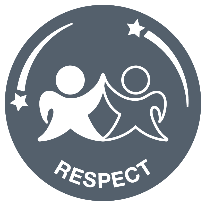 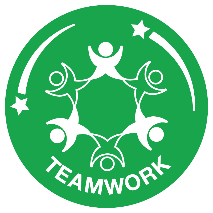 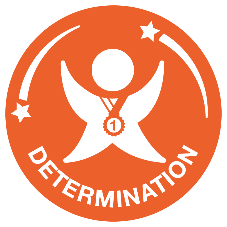 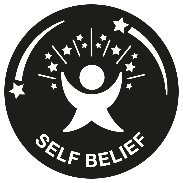 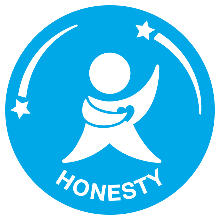 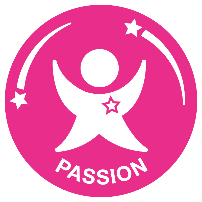 